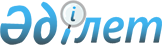 Қамысты ауданы әкімдігінің 2014 жылғы 20 наурыздағы № 99 "Аудандық бюджет қаражаты есебінен азаматтық қызметші болып табылатын және ауылдық жерде жұмыс істейтін әлеуметтік қамсыздандыру, білім беру, мәдениет, спорт және ветеринария саласындағы мамандарға қызметтің осы түрлерімен қалалық жағдайда айналысатын азаматтық қызметшілердің айлықақыларымен және ставкаларымен салыстырғанда кемінде жиырма бес пайызға жоғарылатылған лауазымдық айлықақылар мен тарифтік ставкаларды алуға құқығы бар мамандар лауазымдарының тізбесін анықтау туралы" қаулысына өзгерістер пен толықтырулар енгізу туралы
					
			Күшін жойған
			
			
		
					Қостанай облысы Қамысты ауданы әкімдігінің 2015 жылғы 8 шілдедегі № 96 қаулысы. Қостанай облысының Әділет департаментінде 2015 жылғы 30 шілдеде № 5772 болып тіркелді. Күші жойылды - Қостанай облысы Қамысты ауданы әкімдігінің 2016 жылғы 3 ақпандағы № 14 қаулысымен

      Ескерту. Күші жойылды - Қостанай облысы Қамысты ауданы әкімдігінің 03.02.2016 № 14 қаулысымен (қол қойылған күнінен бастап қолданысқа енгізіледі).      Қазақстан Республикасының 2007 жылғы 15 мамырдағы Еңбек кодексінің 238-бабы 3-тармағына сәйкес Қамысты ауданының әкімдігі ҚАУЛЫ ЕТЕДІ:



      1. Әкімдіктің 2014 жылғы 20 наурыздағы № 99 "Аудандық бюджет қаражаты есебінен азаматтық қызметші болып табылатын және ауылдық жерде жұмыс істейтін әлеуметтік қамсыздандыру, білім беру, мәдениет, спорт және ветеринария саласындағы мамандарға қызметтің осы түрлерімен қалалық жағдайда айналысатын азаматтық қызметшілердің айлықақыларымен және ставкаларымен салыстырғанда кемінде жиырма бес пайызға жоғарылатылған лауазымдық айлықақылар мен тарифтік ставкаларды алуға құқығы бар мамандар лауазымдарының тізбесін анықтау туралы" қаулысына (Нормативтік құқықтық актілерді мемлекеттік тіркеу тізілімінде № 4626 тіркелген, 2014 жылғы 9 мамырда "Қамысты жаңалықтары – Камыстинские новости" газетінде жарияланған) мынадай өзгерістер пен толықтырулар енгізілсін:



      тақырыбы мынадай редакцияда жазылсын:

      "Аудандық бюджет қаражаты есебінен қызметтің осы түрлерiмен қалалық жағдайда айналысатын азаматтық қызметшiлердiң айлықақыларымен және ставкаларымен салыстырғанда кемiнде жиырма бес пайызға жоғарылатылған лауазымдық айлықақылар мен тарифтiк ставкалар белгіленетін, азаматтық қызметші болып табылатын және ауылдық жерде жұмыс істейтін әлеуметтік қамсыздандыру, білім беру, мәдениет, спорт және ветеринария саласындағы мамандар лауазымдарының тізбесін айқындау туралы";



      1-тармақ мынадай редакцияда жазылсын:

      "1. Қосымшаға сәйкес аудандық бюджет қаражаты есебінен қызметтің осы түрлерiмен қалалық жағдайда айналысатын азаматтық қызметшiлердiң айлықақыларымен және ставкаларымен салыстырғанда кемiнде жиырма бес пайызға жоғарылатылған лауазымдық айлықақылар мен тарифтiк ставкалар белгіленетін, азаматтық қызметші болып табылатын және ауылдық жерде жұмыс істейтін әлеуметтік қамсыздандыру, білім беру, мәдениет, спорт және ветеринария саласындағы мамандар лауазымдарының тізбесі айқындалсын.";



      көрсетілген қаулымен бекітілген аудандық бюджет қаражаты есебінен азаматтық қызметші болып табылатын және ауылдық жерде жұмыс істейтін әлеуметтік қамсыздандыру, білім беру, мәдениет, спорт және ветеринария саласындағы мамандарға қызметтің осы түрлерімен қалалық жағдайда айналысатын азаматтық қызметшілердің айлықақыларымен және ставкаларымен салыстырғанда кемінде жиырма бес пайызға жоғарылатылған лауазымдық айлықақылар мен тарифтік ставкаларды алуға құқығы бар мамандар лауазымдарының тізбесін анықтау туралы тізбесінде:



      тақырыбы мынадай редакцияда жазылсын:

      "Аудандық бюджет қаражаты есебінен қызметтің осы түрлерiмен қалалық жағдайда айналысатын азаматтық қызметшiлердiң айлықақыларымен және ставкаларымен салыстырғанда кемiнде жиырма бес пайызға жоғарылатылған лауазымдық айлықақылар мен тарифтiк ставкалар белгіленетін, азаматтық қызметші болып табылатын және ауылдық жерде жұмыс істейтін әлеуметтік қамсыздандыру, білім беру, мәдениет, спорт және ветеринария саласындағы мамандар лауазымдарының тізбесі";



      4-тармағы мынадай мазмұндағы 2), 3), 4), 5), 6) және 7) тармақшалармен толықтырылсын:

      "2) мемлекеттік мекеменің және қазыналық кәсіпорынның (директоры) басшысы;

      3) оқу, тәрбие жұмысы бойынша (директордың) басшының орынбасары;

      4) медициналық бике;

      5) жаттықтырушы-оқытушы;

      6) нұсқаушы, нұсқаушы-әдістемеші;

      7) әдістемеші.".



      2. Осы қаулы алғашқы ресми жарияланған күнінен кейін күнтізбелік он күн өткен соң қолданысқа енгізіледі.      Қамысты ауданының әкімі                    Ж. Бисимбаев      КЕЛІСІЛДІ      Қамысты аудандық

      мәслихатының хатшысы

      ___________ Б. Рақымжанов

      2015 жыл "8" шілде
					© 2012. Қазақстан Республикасы Әділет министрлігінің «Қазақстан Республикасының Заңнама және құқықтық ақпарат институты» ШЖҚ РМК
				